Ośrodek Integracji i Pomocy Społecznej
siedziba: Urząd Gminy i Miasta w Ozimku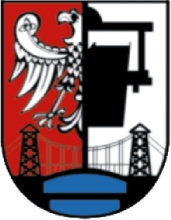 46 – 040 OzimekUl. ks. Jana Dzierżona 4Bwww.ozimek.ple – mail: oiips@ugim.ozimek.pltel. (+48)77/46-22-877 fax.(+48)77/46-51-314---------------------------------------------------------------------------------Dyrektor Ośrodka Integracjii Pomocy Społecznejogłaszaprzetarg nieograniczonyo szacunkowej wartości powyżej 14 000,00 euro na zadanie pn: „Świadczenie usług opiekuńczych                               i specjalistycznych usług opiekuńczych                  na rzecz uprawnionych mieszkańców             Gminy Ozimek”Numer ogłoszenia: 265323 - 2013; data zamieszczenia: 06.12.2013
OGŁOSZENIE O ZAMÓWIENIU - usługiZamieszczanie ogłoszenia: obowiązkowe.Ogłoszenie dotyczy: zamówienia publicznego.SEKCJA I: ZAMAWIAJĄCYI. 1) NAZWA I ADRES: Ośrodek Integracji i Pomocy Społecznej w Ozimku , ul. ks. Jana Dzierżona 4 B, 46-040 Ozimek, woj. opolskie, tel. 77 462 28 74, faks 77 4651 314.Adres strony internetowej zamawiającego: www.ozimek.plI. 2) RODZAJ ZAMAWIAJĄCEGO: Administracja samorządowa.SEKCJA II: PRZEDMIOT ZAMÓWIENIAII.1) OKREŚLENIE PRZEDMIOTU ZAMÓWIENIAII.1.1) Nazwa nadana zamówieniu przez zamawiającego: Świadczenie usług opiekuńczych i specjalistycznych usług opiekuńczych na rzecz uprawnionych mieszkańców Gminy Ozimek.II.1.2) Rodzaj zamówienia: usługi.II.1.4) Przedmiotem zamówienia jest świadczenie usług opiekuńczych i specjalistycznych usług opiekuńczych w myśl art. 50 ustawy z dnia 12 marca 2004r. o pomocy społecznej (Dz. U. z 2013r. poz. 182 z późn. zm.) na rzecz uprawnionych mieszkańców Gminy Ozimek w domu podopiecznego.Przez usługi opiekuńcze należy rozumieć pomoc świadczoną osobom leżącym lub mającym poważne trudności z poruszaniem się i samoobsługą oraz wymagającym pomocy z powodu wieku lub ciężkich i przewlekłych chorób. Opis przedmiotu zamówienia: Świadczenie usług opiekuńczych – dla około 75 osób, oraz świadczenie specjalistycznych usług opiekuńczych – dla około 5 osób średnio w ilości od 2 do 4 godzin dziennie przez ilość dni w tygodniu w zależności od potrzeb i stanu zdrowia świadczeniobiorcy. Miejscem wykonywania usług jest miejsce zamieszkania podopiecznego.Ogólna ilość godzin usług, które Wykonawca będzie zobowiązany wykonać w trakcie realizacji zamówienia wyniesie maksymalnie 40 500 godz.Ze względu na specyfikę przedmiotu zamówienia faktyczna liczba osób, którym świadczone będą usługi i faktyczna liczba godzin świadczenia usług będzie uzależniona od rzeczywistej liczby osób, którym przysługuje pomoc i od zakresu tej pomocy.Zakres usług opiekuńczych sprawowanych w miejscu zamieszkania obejmują pomoc w zaspokajaniu codziennych potrzeb życiowych, opiekę higieniczną, zaleconą przez lekarza pielęgnację oraz, w miarę możliwości, zapewnienie kontaktów z otoczeniem,  w tym w szczególności: zaopatrywanie w żywność, przygotowanie lub dostarczenie posiłkówPrzygotowanie posiłków z uwzględnieniem diety, w tym jednego posiłku gorącego, Dostarczanie posiłku.Pomoc przy spożywaniu posiłku.Utrzymanie w czystości naczyń stołowych, kuchennych i innego sprzętu gospodarstwa domowego, służącego podopiecznemu,dokonywanie niezbędnych zakupówpomoc w uiszczaniu opłat pomoc w wykonywaniu codziennych czynności związanych z samoobsługą pomoc w utrzymaniu higieny osobistej, codziennej toalecie, myciu, kąpaniu pomoc przy załatwianiu potrzeb fizjologicznychzapobieganie powstawaniu odleżyn i odparzeńutrzymaniu w czystości odzieży i bielizny osobistej podopiecznego prześciełanie łóżka, utrzymanie w czystości pościeli sprzątanie pomieszczeń mieszkalnych używanych przez podopiecznego, mycie okien (przynajmniej 4 razy w roku) palenie w piecu w sezonie grzewczym, przynoszenia węgla, wodypomoc w dostępie do świadczeń zdrowotnych w tym w szczególności zamawianie wizyt lekarskich, zaopatrywanie w leki i środki pomocnicze oraz przedmioty ortopedyczne, pomoc w przyjmowaniu zaleconych przez lekarza leków i środków  wspomagających pomoc w zaspokajaniu potrzeb rekreacyjnych, kulturalnych i duchowych w miarę możliwości organizowanie spacerówpodtrzymywanie kontaktów z rodziną i otoczeniem pomoc w przygotowaniu posiłkówProwadzenie zeszytu wydatków i rozliczanie się z podopiecznym z wydanych pieniędzy przez osobę sprawującą usługi opiekuńcze.W przypadku specjalistycznych usług opiekuńczych świadczone usługi winny być także dostosowane do szczególnych potrzeb wynikających z rodzaju schorzenia lub niepełnosprawności oraz winny być prowadzone przez osoby ze specjalistycznym przygotowaniem zawodowym. Osoby, które będą uczestniczyć w wykonywaniu zamówienia nie mogą być karane, muszą być sprawne fizycznie i intelektualnie, dyspozycyjne, kulturalne, winny posiadać umiejętność utrzymywania prawidłowych kontaktów interpersonalnych. Oprócz tego zobowiązane będą do przestrzegania następujących zasad:zachowania tajemnicy służbowej w zakresie wszystkich informacji jakie uzyskają w trakcie pełnienia obowiązków, a w szczególności nie ujawniania osobom trzecim danych personalnych świadczeniobiorców, ich sytuacji osobistej, rodzinnej, zdrowotnej i ekonomicznej,nie wprowadzania do mieszkania świadczeniobiorcy osób nieupoważnionych oraz własnych zwierząt domowych,w czasie pobytu w mieszkaniu świadczeniobiorcy nie mogą palić tytoniu, używać narkotyków ani spożywać alkoholu,nie mogą obarczać własnymi problemami świadczeniobiorców,w kontakcie ze świadczeniobiorcą muszą stosować zwroty grzecznościowe, szanować wolę świadczeniobiorcy w zakresie sposobu wykonywania konkretnych czynności usługowych, z zachowaniem ogólnie przyjętych norm społecznych oraz wykonywać wszelkie prace z poszanowaniem godności i uczuć świadczeniobiorcy.Podstawą przyznania określonej liczby godzin opieki nad chorym oraz zakres wykonywanych czynności składających się na usługi opiekuńcze lub specjalistyczne usługi opiekuńcze określa decyzja administracyjna wydana przez Ośrodek Integracji i Pomocy Społecznej i na tej podstawie są realizowane usługi przez Wykonawcę. Liczba osób korzystających z usług opiekuńczych została ustalona na podstawie wykonania za rok 2013, a przypadku specjalistycznych usług opiekuńczych na podstawie zapotrzebowania i może ulec zmianie. II.1.6) Wspólny Słownik Zamówień (CPV): 85.31.11.00-3, 85.31.12.00-4.II.1.7) Czy dopuszcza się złożenie oferty częściowej: nie.II.1.8) Czy dopuszcza się złożenie oferty wariantowej: nie.II.2) CZAS TRWANIA ZAMÓWIENIA LUB TERMIN WYKONANIA: Zakończenie: 31.12.2014.SEKCJA III: INFORMACJE O CHARAKTERZE PRAWNYM, EKONOMICZNYM, FINANSOWYM I TECHNICZNYMIII.1) WADIUMWysokość wadiumWykonawca zobowiązany jest wnieść wadium w wysokości:5.000,00 zł(słownie: pięć_tysięcy_złotych).Forma wadiumWadium może być wniesione w jednej lub kilku następujących formach:pieniądzu;poręczeniach bankowych lub poręczeniach spółdzielczej kasy oszczędnościowo – kredytowej, gwarancjach z tym, że poręczenie kasy jest zawsze poręczeniem pieniężnym;gwarancjach bankowych;gwarancjach ubezpieczeniowych;poręczeniach udzielanych przez podmioty, o których mowa w art. 6b ust. 5 pkt 2 ustawy z dnia 9 listopada 2000 r. o utworzeniu Polskiej Agencji Rozwoju Przedsiębiorczości.III.2) ZALICZKIIII.3) WARUNKI UDZIAŁU W POSTĘPOWANIU ORAZ OPIS SPOSOBU DOKONYWANIA OCENY SPEŁNIANIA TYCH WARUNKÓWIII. 3.1) Uprawnienia do wykonywania określonej działalności lub czynności, jeżeli przepisy prawa nakładają obowiązek ich posiadaniaOpis sposobu dokonywania oceny spełniania tego warunkuZamawiający nie określa tego warunku z uwagi na to, że nie ma on zastosowania w niniejszym postępowaniu.III.3.2) Wiedza i doświadczenieOpis sposobu dokonywania oceny spełniania tego warunkuWarunek zostanie uznany za spełniony, jeżeli wykonawca wykaże, że w okresie ostatnich trzech latach przed upływem terminu składania ofert, a jeżeli okres prowadzenia działalności jest krótszy - w tym okresie Wykonawca wykonał (lub wykonuje) co najmniej dwie usługi o podobnym charakterze obejmującą w szczególności opiekę nad: osobami starszymi, ciężko i przewlekle chorymi lub niepełnosprawnymi trwającej min. 6 miesięcy o wartości min. 250 000,00 zł. brutto każda (potwierdzona dowodami, że usługa została lub jest wykonywana należycie)III.3.4) Osoby zdolne do wykonania zamówieniaOpis sposobu dokonywania oceny spełniania tego warunkuWarunek zostanie uznany za spełniony, jeżeli z treści dokumentów będzie wynikać, że wykonawca dysponuje: przynajmniej jedną osobą posiadającą specjalistyczne przygotowanie zawodowe w zakresie prowadzenia specjalistycznych usług opiekuńczych, przynajmniej 30 opiekunkami, które posiadają co najmniej roczne doświadczenie w świadczeniu usług opiekuńczych na rzecz osób starszych, ciężko i przewlekle chorych lub niepełnosprawnych oraz posiadają przeszkolenie lub kurs w zakresie usług opiekuńczych.III.3.5) Sytuacja ekonomiczna i finansowaOpis sposobu dokonywania oceny spełniania tego warunkuWarunek zostanie uznany za spełniony, jeżeli wykonawca wykaże, że posiada opłaconą polisę, a w przypadku jej braku innego dokumentu potwierdzającego, że wykonawca jest ubezpieczony od odpowiedzialności cywilnej w zakresie prowadzonej działalności związanej z przedmiotem zamówienia na kwotę nie mniejszą niż 150 000,00 zł.III.4) INFORMACJA O OŚWIADCZENIACH LUB DOKUMENTACH, JAKIE MAJĄ DOSTARCZYĆ WYKONAWCY W CELU POTWIERDZENIA SPEŁNIANIA WARUNKÓW UDZIAŁU W POSTĘPOWANIU ORAZ NIEPODLEGANIA WYKLUCZENIU NA PODSTAWIE ART. 24 UST. 1 USTAWYIII.4.1) W zakresie wykazania spełniania przez wykonawcę warunków, o których mowa w art. 22 ust. 1 ustawy, oprócz oświadczenia o spełnianiu warunków udziału w postępowaniu należy przedłożyć:wykaz wykonanych, a w przypadku świadczeń okresowych lub ciągłych również wykonywanych, głównych dostaw lub usług, w okresie ostatnich trzech lat przed upływem terminu składania ofert albo wniosków o dopuszczenie do udziału w postępowaniu, a jeżeli okres prowadzenia działalności jest krótszy - w tym okresie, wraz z podaniem ich wartości, przedmiotu, dat wykonania i podmiotów, na rzecz których dostawy lub usługi zostały wykonane, oraz załączeniem dowodów, czy zostały wykonane lub są wykonywane należycie;wykaz osób, które będą uczestniczyć w wykonywaniu zamówienia, w szczególności odpowiedzialnych za świadczenie usług, kontrolę jakości lub kierowanie robotami budowlanymi, wraz z informacjami na temat ich kwalifikacji zawodowych, doświadczenia i wykształcenia niezbędnych do wykonania zamówienia, a także zakresu wykonywanych przez nie czynności, oraz informacją o podstawie do dysponowania tymi osobami;opłaconą polisę, a w przypadku jej braku, inny dokument potwierdzający, że wykonawca jest ubezpieczony od odpowiedzialności cywilnej w zakresie prowadzonej działalności związanej z przedmiotem zamówienia.Wykonawca powołujący się przy wykazywaniu spełnienia warunków udziału w postępowaniu, o których mowa w art. 22 ust. 1 pkt 4 ustawy, na zasoby innych podmiotów przedkłada następujące dokumenty dotyczące podmiotów, zasobami których będzie dysponował wykonawca:opłaconą polisę, a w przypadku jej braku, inny dokument potwierdzający, że inny podmiot jest ubezpieczony od odpowiedzialności cywilnej w zakresie prowadzonej działalności związanej z przedmiotem zamówienia;III.4.2) W zakresie potwierdzenia niepodlegania wykluczeniu na podstawie art. 24 ust. 1 ustawy, należy przedłożyć:oświadczenie o braku podstaw do wykluczenia;aktualny odpis z właściwego rejestru lub z centralnej ewidencji i informacji o działalności gospodarczej, jeżeli odrębne przepisy wymagają wpisu do rejestru lub ewidencji, w celu wykazania braku podstaw do wykluczenia w oparciu o art. 24 ust. 1 pkt 2 ustawy, wystawiony nie wcześniej niż 6 miesięcy przed upływem terminu składania wniosków o dopuszczenie do udziału w postępowaniu o udzielenie zamówienia albo składania ofert;aktualne zaświadczenie właściwego naczelnika urzędu skarbowego potwierdzające, że wykonawca nie zalega z opłacaniem podatków, lub zaświadczenie, że uzyskał przewidziane prawem zwolnienie, odroczenie lub rozłożenie na raty zaległych płatności lub wstrzymanie w całości wykonania decyzji właściwego organu - wystawione nie wcześniej niż 3 miesiące przed upływem terminu składania wniosków o dopuszczenie do udziału w postępowaniu o udzielenie zamówienia albo składania ofert;aktualne zaświadczenie właściwego oddziału Zakładu Ubezpieczeń Społecznych lub Kasy Rolniczego Ubezpieczenia Społecznego potwierdzające, że wykonawca nie zalega z opłacaniem składek na ubezpieczenia zdrowotne i społeczne, lub potwierdzenie, że uzyskał przewidziane prawem zwolnienie, odroczenie lub rozłożenie na raty zaległych płatności lub wstrzymanie w całości wykonania decyzji właściwego organu - wystawione nie wcześniej niż 3 miesiące przed upływem terminu składania wniosków o dopuszczenie do udziału w postępowaniu o udzielenie zamówienia albo składania ofert;aktualną informację z Krajowego Rejestru Karnego w zakresie określonym w art. 24 ust. 1 pkt 4-8 ustawy, wystawioną nie wcześniej niż 6 miesięcy przed upływem terminu składania wniosków o dopuszczenie do udziału w postępowaniu o udzielenie zamówienia albo składania ofert;aktualną informację z Krajowego Rejestru Karnego w zakresie określonym w art. 24 ust. 1 pkt 9 ustawy, wystawioną nie wcześniej niż 6 miesięcy przed upływem terminu składania wniosków o dopuszczenie do udziału w postępowaniu o udzielenie zamówienia albo składania ofert;wykonawca powołujący się przy wykazywaniu spełniania warunków udziału w postępowaniu na zasoby innych podmiotów, które będą brały udział w realizacji części zamówienia, przedkłada także dokumenty dotyczące tego podmiotu w zakresie wymaganym dla wykonawcy, określonym w pkt III.4.2.III.4.3) Dokumenty podmiotów zagranicznychJeżeli wykonawca ma siedzibę lub miejsce zamieszkania poza terytorium Rzeczypospolitej Polskiej, przedkłada:III.4.3.1) dokument wystawiony w kraju, w którym ma siedzibę lub miejsce zamieszkania potwierdzający, że:nie otwarto jego likwidacji ani nie ogłoszono upadłości - wystawiony nie wcześniej niż 6 miesięcy przed upływem terminu składania wniosków o dopuszczenie do udziału w postępowaniu o udzielenie zamówienia albo składania ofert;nie zalega z uiszczaniem podatków, opłat, składek na ubezpieczenie społeczne i zdrowotne albo że uzyskał przewidziane prawem zwolnienie, odroczenie lub rozłożenie na raty zaległych płatności lub wstrzymanie w całości wykonania decyzji właściwego organu - wystawiony nie wcześniej niż 3 miesiące przed upływem terminu składania wniosków o dopuszczenie do udziału w postępowaniu o udzielenie zamówienia albo składania ofert;nie orzeczono wobec niego zakazu ubiegania się o zamówienie - wystawiony nie wcześniej niż 6 miesięcy przed upływem terminu składania wniosków o dopuszczenie do udziału w postępowaniu o udzielenie zamówienia albo składania ofert;III.4.4) Dokumenty dotyczące przynależności do tej samej grupy kapitałowejlista podmiotów należących do tej samej grupy kapitałowej w rozumieniu ustawy z dnia 16 lutego 2007 r. o ochronie konkurencji i konsumentów albo informacji o tym, że nie należy do grupy kapitałowej;III.6) INNE DOKUMENTYInne dokumenty niewymienione w pkt III.4) albo w pkt III.5)Ponadto obok dokumentów potwierdzających spełnienie warunków udziału w postępowaniu Wykonawca składa: 1)ofertę, wg wzoru oferty, stanowiącego część II SIWZ; 2)dowód wniesienia wadium; 3)certyfikaty, zaświadczenia, dyplomy itp. potwierdzające przeszkolenie kadry w zakresie usług opiekuńczych; 4)listę podmiotów należących do tej samej grupy kapitałowej w rozumieniu ustawy z dnia 16 lutego 2007 r. o ochronie konkurencji i konsumentów albo informacji o tym, że nie należy do grupy kapitałowej- załącznik nr 3 do oferty; 5)dokument ustanawiający Pełnomocnika do reprezentowania Wykonawców wspólnie ubiegających się o udzielenie niniejszego zamówienia albo reprezentowania w postępowaniu i zawarcia umowy w sprawie niniejszego zamówienia publicznego - w przypadku, gdy Wykonawcy składają wspólną ofertę, a podpisywana jest przez pełnomocnika; Pełnomocnictwo należy dołączyć w oryginale bądź kopii, potwierdzonej za zgodność z oryginałem notarialnie; 6)jeżeli Wykonawca wykazując spełnianie warunków, o których mowa w art. 22 ust 1 ustawy polega na zasobach innych podmiotów na zasadach określonych w art. 26 ust 2b ustawy razem z ofertą składa: zobowiązanie podmiotów trzecich do oddania Wykonawcy do dyspozycji niezbędnych zasobów na okres korzystania z nich przy wykonaniu zamówienia; 7)jeżeli Wykonawca, wykazując spełnianie warunków, o których mowa w art. 22 ust 1 ustawy polega na zasobach innych podmiotów na zasadach określonych w art. 26 ust 2b ustawy, a podmioty te będą brały udział w realizacji części zamówienia przedkłada w odniesieniu do tych podmiotów dokumenty wymienione w pkt 2 niniejszego rozdziału (dokumenty potwierdzające, że podmiot nie podlega wykluczeniu na podstawie art. 24 ust. 1); 8)W przypadku, kiedy Wykonawca zamierza powierzyć część zamówienia podwykonawcom, którzy zgodnie z art. 26 ust. 2b ustawy będą podmiotami udostępniającymi zasoby niezbędne do realizacji zamówienia, musi załączyć do oferty dokumenty tych podmiotów, wymienione w rozdz. VII pkt 2 SIWZ (dokumenty potwierdzające, że podmiot nie podlega wykluczeniu na podstawie art. 24 ust. 1).SEKCJA IV: PROCEDURAIV.1) TRYB UDZIELENIA ZAMÓWIENIAIV.1.1) Tryb udzielenia zamówienia: przetarg nieograniczony.IV.2) KRYTERIA OCENY OFERTIV.2.1) Kryteria oceny ofert: cena oraz inne kryteria związane z przedmiotem zamówienia:1 - Cena - 502 - Doświadczenie opiekunek - 253 - Doświadczenie wykonawcy - 25IV.3) ZMIANA UMOWYprzewiduje się istotne zmiany postanowień zawartej umowy w stosunku do treści oferty, na podstawie której dokonano wyboru wykonawcy: Dopuszczalne zmiany postanowień umowy oraz określenie warunków zmian1. Istotne dla stron postanowienia dotyczące umowy oraz jej warunki zostały wprowadzone do wzoru umowy - część III SIWZ 2. Zamawiający przewiduje możliwość dokonania istotnych zmian w stosunku do treści oferty na podstawie której dokonano wyboru Wykonawcy, jeżeli konieczność takiej zmiany wynika z okoliczności której nie można było przewidzieć w ogłoszeniu o zamówienia lub Specyfikacji Istotnych Warunków Zamówienia. Dopuszcza się możliwość zmian postanowień zawartych w umowie w szczególności w przypadku: 1. zmiany przepisów prawnych mających wpływ na realizację umowy, a w szczególności na jej zakres, termin. 2. zmiany przepisów prawnych mających wpływ na cenę umowy, a w szczególności zmiany podatku VAT, wprowadzenia akcyzy 3. zmiany terminu wykonania usługi spowodowanej: a) udzieleniem zamówienia dodatkowego powodującego wstrzymanie zamówienia podstawowego, b) wstrzymaniem usługi, z przyczyn niezależnych od Wykonawcy, przez uprawniony organ, c) wystąpieniem sytuacji niemożliwej do przewidzenia w chwili zawarcia umowy, a mającej wpływ na realizację usługi. 4. Zmiany opiekunek realizujących usługi opiekuńcze i specjalistyczne usługi opiekuńcze (opiekunka realizującej specjalistyczne usługi opiekuńcze musi posiadać specjalistyczne przygotowanie zawodowe), 5. zmiana ilości godzin sprawowanej opieki, 6. zmiana ilości podopiecznych. Warunkiem zmiany umowy będzie udokumentowany wniosek Stron umowy, a zmiana może nastąpić w przypadku, gdy jej wprowadzenie jest konieczne dla prawidłowej realizacji zamówienia, a Strony umowy wyrażą zgodę.IV.4) INFORMACJE ADMINISTRACYJNEIV.4.1) Adres strony internetowej, na której jest dostępna specyfikacja istotnych warunków zamówienia: www.ozimek.pl
Specyfikację istotnych warunków zamówienia można uzyskać pod adresem: Ośrodek Integracji i Pomocy Społecznej siedziba: Urząd Gminy i Miasta 46 - 040 Ozimek ul. ks. Jana Dzierżona 4 B.IV.4.4) Termin składania wniosków o dopuszczenie do udziału w postępowaniu lub ofert: 16.12.2013 godzina 10:00,miejsce: Urząd Gminy i Miasta 46 - 040 Ozimek ul. ks. Jana Dzierżona 4 BBIURO PODAWCZE (parter).IV.4.5) Termin związania ofertą: okres w dniach: 30 (od ostatecznego terminu składania ofert).IV.4.17) Czy przewiduje się unieważnienie postępowania o udzielenie zamówienia, w przypadku nieprzyznania środków pochodzących z budżetu Unii Europejskiej oraz niepodlegających zwrotowi środków z pomocy udzielonej przez państwa członkowskie Europejskiego Porozumienia o Wolnym Handlu (EFTA), które miały być przeznaczone na sfinansowanie całości lub części zamówienia: nieDYREKTOR OŚRODKA INTEGRACJI I POMOCY SPOŁECZNEJBARBARA KATOLIK